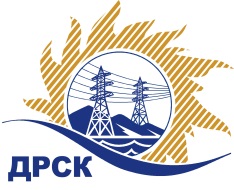 Акционерное Общество«Дальневосточная распределительная сетевая  компания»     (АО «ДРСК»)Протокол №06/УКС-Р заседания Закупочной комиссии по запросу предложений в электронной форме с участием только субъектов МСП  на право заключения договора на выполнение работ: «Мероприятия по оформлению исходно-разрешительной документации для объектов технологического присоединения (инженерные изыскания, проекты межевания, проекты планировки) для нужд филиала ХЭС».  (Лот № 130).СПОСОБ И ПРЕДМЕТ ЗАКУПКИ: запрос предложений в электронной форме с участием только субъектов МСП на право заключения договора на выполнение работ «Мероприятия по оформлению исходно-разрешительной документации для объектов технологического присоединения (инженерные изыскания, проекты межевания, проекты планировки) для нужд филиала ХЭС».  (Лот № 130).КОЛИЧЕСТВО ПОДАННЫХ ЗАЯВОК НА УЧАСТИЕ В ЗАКУПКЕ: 2 (две) заявки.КОЛИЧЕСТВО ОТКЛОНЕННЫХ ЗАЯВОК: 0 (ноль) заявок.ВОПРОСЫ, ВЫНОСИМЫЕ НА РАССМОТРЕНИЕ ЗАКУПОЧНОЙ КОМИССИИ: О рассмотрении результатов оценки вторых частей заявок. О признании заявок соответствующими условиям Документации о закупке по результатам рассмотрения вторых частей заявок.РЕШИЛИ:По вопросу № 1Признать объем полученной информации достаточным для принятия решения.Принять к рассмотрению вторые части заявок следующих участников:По вопросу № 2Признать вторые части заявок следующих Участников:16188 - ООО «Юникс», 17639 - ООО «ДАЛЬГЕОКОМ»соответствующими условиям Документации о закупке и принять их к дальнейшему рассмотрению. Секретарь Закупочной комиссии 1 уровня  		                                        М.Г. ЕлисееваИсп. Чуясова.Тел. (4162) 397-268г.  Благовещенск«08» февраля 2019 года№п/пДата и время регистрации заявкиНаименование, ИНН Участника и/или его идентификационный номер24.12.2018 09:5116188  25.12.2018 07:12                                 17639№п/пДата и время регистрации заявкиИдентификационный номер Участника24.12.2018 09:5116188 - ООО «Юникс»      25.12.2018 07:12               17639 - ООО «ДАЛЬГЕОКОМ»